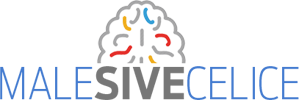 REŠITVE
1. B – brenkalo /2/

2. C – bela, modra, rdeča /2/

3. 5A, 3B, 4C, 1D, 2E; 5 ali 4 pravilne /2/, 3 ali 2 pravilna /1/

4. 3A, 1B, 5C, 2D, 4E; 5 ali 4 pravilne /2/, 3 ali 2 pravilna /1/

5. rastline /2/

6. kreditne kartice /2/

7. hokej na ledu (hokej) /2/

8. kor /2/

9. Rimljani /2/

10. tolakla /2/

11. plašč /2/

12. 16 /2/

13. vitamini /2/

14. biser (bisere) /2/

15. Polonca Kovač /2/ Polonca /1/, Kovač /1/

16. sidro /2/

17. kože /2/

18. dingo /2/

19. Amsterdam /2/

20. Afrika /2/

21. Borštnikovo srečanje /2/

22. terarij /2/

23. pod zemljo /2/

24. hmelj /2/

25. Celje (Žalec) /2/

26. glej SSKJ